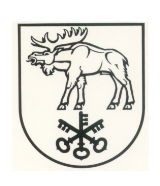 LAZDIJŲ RAJONO SAVIVALDYBĖS TARYBASPRENDIMASDĖL LAZDIJŲ RAJONO SAVIVALDYBĖS 8-OSIOS TARYBOS 25 POSĖDŽIO DARBOTVARKĖS PAKEITIMO2017 m. kovo 31 d. Nr. 34-876LazdijaiVadovaudamasi Lietuvos Respublikos vietos savivaldos įstatymo 13 straipsnio 7 dalimi ir atsižvelgdama į 1∕3 Lazdijų rajono savivaldybės tarybos narių siūlymą, Lazdijų rajono savivaldybės taryba nusprendžia:Pakeisti Lazdijų rajono savivaldybės 8-osios tarybos 25 posėdžio darbotvarkę:1. Išbraukti iš darbotvarkės 7 klausimus:1.1. 12 klausimą „Dėl pritarimo viešosios įstaigos Lazdijų sporto centro direktoriaus 2016 m. veiklos ataskaitai“; 1.2. 13 klausimą „Dėl  pritarimo  VšĮ  Lazdijų   švietimo  centro direktoriaus  2016  m.  veiklos ataskaitai“;1.3. 23 klausimą „Dėl nevyriausybinių organizacijų ir religinių bendruomenių rėmimo tvarkos aprašo patvirtinimo“;1.4. 25 klausimą „Dėl  Lazdijų  rajono  savivaldybės  švietimo įstaigų pareigybių, finansuojamų iš mokinio krepšelio lėšų, normatyvų patvirtinimo“;1.5. 34 klausimą „Dėl vietinės rinkliavos už komunalinių atliekų surinkimą iš atliekų turėtojų ir atliekų  tvarkymą lengvatų“;1.6.  35 klausimą  „Dėl  pritarimo sutarties pasirašymui“; 1.7. 53 klausimą „Dėl Lazdijų rajono savivaldybės tarybos 2014 m. gruodžio 30 d. sprendimo Nr. 5TS-1413 „Dėl  viešosios   įstaigos   Lazdijų  sporto  centro   įstatų   patvirtinimo“   pakeitimo“.2. Pakeisti  39  darbotvarkės  klausimo  pavadinimą  „Dėl  turto  nuomos“  ir jį išdėstyti taip: „39. Dėl nuomos.“.  3. Pakeisti darbotvarkės klausimų eiliškumą: 33 klausimą „Dėl Lazdijų rajono savivaldybės vietinės rinkliavos už komunalinių atliekų surinkimą iš atliekų turėtojų ir atliekų tvarkymą nuostatų patvirtinimo“ laikyti antru klausimu, 2 klausimą „Dėl pritarimo Lazdijų mokyklos-darželio „Vyturėlis“ direktoriaus 2016 m. veiklos ataskaitai“ laikyti trečiu klausimu ir t. t.   4. Papildomai įrašyti į darbotvarkę 13 klausimų:4.1. Dėl Lazdijų rajono savivaldybės tarybos Etikos komisijos 2016  metų  veiklos ataskaitos. 2Pranešėjas – A. Vaišnoras. Rengėjas – A. Buckiūnas.4.2. Dėl Lazdijų rajono savivaldybės tarybos Kontrolės komiteto 2016 metų veiklos ataskaitos.Pranešėjas – S. Petrauskas. Rengėja – L. Jauniškienė.4.3. Dėl Lazdijų rajono savivaldybės tarybos Kontrolės komiteto 2017 metų veiklos programos. Pranešėjas – S. Petrauskas. Rengėja – L. Jauniškienė.4.4. Dėl pritarimo Lazdijų  r.  Kučiūnų  mokyklos  direktoriaus  2016  metų veiklos ataskaitai.Pranešėjas – J. Gudžiauskas. Rengėja – J. Jasiulevičienė.4.5. Dėl pritarimo Lazdijų r. Kapčiamiesčio Emilijos Pliaterytės mokyklos direktoriaus 2016 metų veiklos ataskaitai.Pranešėjas – J. Gudžiauskas. Rengėja – J. Jasiulevičienė.4.6. Dėl pritarimo Lazdijų r. Aštriosios Kirsnos mokyklos direktoriaus 2016 metų veiklos ataskaitai.Pranešėjas – J. Gudžiauskas. Rengėja – J. Jasiulevičienė.4.7. Dėl pritarimo Lazdijų rajono savivaldybės priešgaisrinės tarnybos viršininko 2016 metų veiklos ataskaitai.Pranešėjas – V. Margelis.  Rengėjas – A. Griškevičius.4.8. Dėl asfaltuotinų žvyrkelių ruožų per gyvenvietes Lazdijų rajono savivaldybėje prioritetinio sąrašo patvirtinimo.Pranešėjas – V. Margelis.  Rengėjas – V. Blažauskas.4.9. Dėl turto panaudos.Pranešėja – J. Galvanauskienė. Rengėja – I. Junelienė.  	4.10. Dėl patalpų nuomos.Pranešėja – J. Galvanauskienė. 3Rengėja – I. Junelienė.  4.11. Dėl  patalpos panaudos Valstybinei teritorijų planavimo ir statybos inspekcijai prie Aplinkos ministerijos.Pranešėja – J. Galvanauskienė. Rengėja – I. Junelienė.  	4.12. Dėl pritarimo projektui „Neformalaus švietimo įstaigų Lazdijų rajono savivaldybėje modernizavimas“ ir jo dalinio finansavimo.Pranešėjas – V. Pilvinis.  Rengėjas – A. Tulaba.4.13. Dėl Lazdijų r. Šeštokų mokyklos direktorės Meilutės Januškevičienės atleidimo.Pranešėjas – K. Jasiulevičius.  Rengėjas – A. Buckiūnas.Savivaldybės meras  LAZDIJŲ RAJONO SAVIVALDYBĖS TARYBOS SPRENDIMO„DĖL LAZDIJŲ RAJONO SAVIVALDYBĖS 8-OSIOS TARYBOS 25 POSĖDŽIO DARBOTVARKĖS PAKEITIMO“ PROJEKTOAIŠKINAMASIS RAŠTAS2017-03-31	Lazdijų rajono savivaldybės tarybos sprendimo projektas „Dėl Lazdijų rajono savivaldybės 8-osios tarybos 25 posėdžio darbotvarkės pakeitimo“ parengtas vadovaujantis Lietuvos Respublikos vietos savivaldos įstatymo 13 straipsnio 7 dalimi ir atsižvelgiant į 1∕3 Lazdijų rajono savivaldybės tarybos narių siūlymą. Šio projekto tikslas – pakeisti Lazdijų rajono savivaldybės 8-osios tarybos 25 posėdžio darbotvarkę. 	Parengtas sprendimo projektas neprieštarauja galiojantiems teisės aktams.	Priėmus sprendimo projektą, neigiamų pasekmių nenumatoma.	Dėl sprendimo projekto pastabų ir pasiūlymų negauta.	Sprendimo projektą parengė Lazdijų rajono savivaldybės administracijos Dokumentų ir informacijos skyriaus vyr. specialistė Laima Jauniškienė.Dokumentų ir informacijos skyriaus                                                                   Laima Jauniškienėvyr. specialistė                                                      